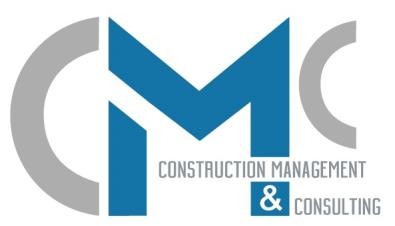 სასტუმრო ყვარელშისამშენებლო სამუშაოებისატენდერო დოკუმენტაცია იხილეთ ქვემოთ მოცემულ ლინკებზე:Volume 1:https://drive.google.com/open?id=1u5FAXj1SGxKBSpNcwlc8Hh8xcDTQtdPy Volume 2:https://drive.google.com/open?id=1LCkvFqUdF73hnph05lOpp5H5ISVsF-OQ Volume 3: https://drive.google.com/open?id=1aErg30hYAEZKUul5iCuCr_HbRY3erXAm Volume 4: https://drive.google.com/open?id=1fYDJ31luxspj9JHHshysAvlcpQECpvL2 